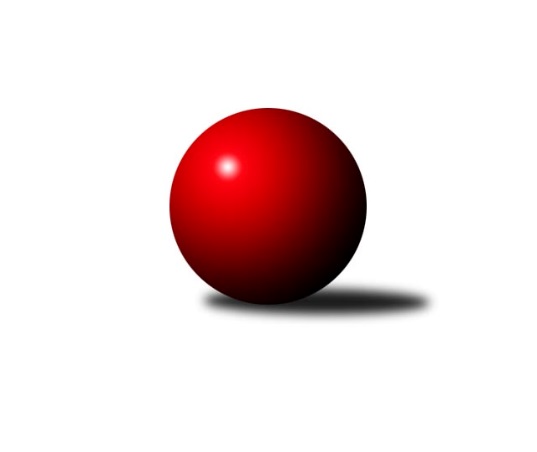 Č.17Ročník 2014/2015	26.3.2015Nejlepšího výkonu v tomto kole: 2408 dosáhlo družstvo: TJ Unie Hlubina˝D˝Okresní přebor Ostrava 2014/2015Výsledky 17. kolaSouhrnný přehled výsledků:TJ Unie Hlubina˝D˝	- TJ VOKD Poruba C	5:3	2408:2388	6.0:6.0	23.3.TJ Michalkovice B	- TJ Unie Hlubina C	5:3	2214:2035	6.0:6.0	23.3.TJ Sokol Bohumín E	- TJ Sokol Bohumín D	2:6	2331:2400	4.0:8.0	24.3.SKK Ostrava C	- TJ Unie Hlubina E	7:1	2267:2066	9.0:3.0	25.3.TJ Sokol Bohumín F	- SKK Ostrava˝D˝	1:7	2163:2328	3.0:9.0	26.3.Tabulka družstev:	1.	SKK Ostrava C	17	14	0	3	99.0 : 37.0 	134.0 : 70.0 	 2361	28	2.	TJ Sokol Bohumín D	17	12	0	5	85.0 : 51.0 	116.0 : 88.0 	 2306	24	3.	TJ Unie Hlubina C	17	11	0	6	81.5 : 54.5 	119.0 : 85.0 	 2278	22	4.	TJ Michalkovice B	17	10	0	7	75.5 : 60.5 	110.5 : 93.5 	 2262	20	5.	SKK Ostrava˝D˝	17	9	0	8	73.0 : 63.0 	108.5 : 95.5 	 2307	18	6.	TJ Sokol Bohumín E	17	8	0	9	59.5 : 76.5 	92.5 : 111.5 	 2207	16	7.	TJ Unie Hlubina˝D˝	17	7	0	10	52.5 : 83.5 	82.0 : 122.0 	 2192	14	8.	TJ VOKD Poruba C	17	6	0	11	64.0 : 72.0 	102.5 : 101.5 	 2266	12	9.	TJ Unie Hlubina E	17	5	0	12	43.0 : 93.0 	76.0 : 128.0 	 2154	10	10.	TJ Sokol Bohumín F	17	3	0	14	47.0 : 89.0 	79.0 : 125.0 	 2161	6Podrobné výsledky kola:	 TJ Unie Hlubina˝D˝	2408	5:3	2388	TJ VOKD Poruba C	Zdeňka Lacinová	 	 185 	 193 		378 	 0:2 	 406 	 	204 	 202		Helena Hýžová	František Sedláček	 	 189 	 212 		401 	 0:2 	 434 	 	205 	 229		Zdeněk Mžik	Jaroslav Kecskés	 	 210 	 212 		422 	 2:0 	 376 	 	187 	 189		Jakub Hlubek	Libor Pšenica	 	 204 	 234 		438 	 2:0 	 397 	 	177 	 220		Radim Bezruč	Hana Vlčková	 	 197 	 200 		397 	 2:0 	 355 	 	180 	 175		Vladimír Rada	František Tříska	 	 193 	 179 		372 	 0:2 	 420 	 	199 	 221		Ladislav Míkarozhodčí: Nejlepší výkon utkání: 438 - Libor Pšenica	 TJ Michalkovice B	2214	5:3	2035	TJ Unie Hlubina C	Martin Ščerba	 	 215 	 166 		381 	 2:0 	 260 	 	140 	 120		Josef Navalaný	Josef Paulus	 	 182 	 180 		362 	 0:2 	 385 	 	197 	 188		Eva Marková	Michal Borák	 	 186 	 179 		365 	 2:0 	 323 	 	162 	 161		Karel Kudela	Petr Řepecky	 	 193 	 215 		408 	 2:0 	 356 	 	164 	 192		Michaela Černá	Petr Jurášek	 	 188 	 195 		383 	 0:2 	 386 	 	190 	 196		Rudolf Riezner	Petra Jurášková	 	 158 	 157 		315 	 0:2 	 325 	 	165 	 160		Bart Brettschneiderrozhodčí: Nejlepší výkon utkání: 408 - Petr Řepecky	 TJ Sokol Bohumín E	2331	2:6	2400	TJ Sokol Bohumín D	Jan Kohutek	 	 199 	 194 		393 	 0:2 	 443 	 	209 	 234		Karol Nitka	David Zahradník	 	 209 	 192 		401 	 1:1 	 410 	 	202 	 208		René Světlík	František Modlitba	 	 183 	 167 		350 	 0:2 	 384 	 	199 	 185		Hana Zaškolná	Martin Ševčík	 	 191 	 177 		368 	 1:1 	 361 	 	182 	 179		Vlastimil Pacut	Miroslava Ševčíková	 	 211 	 202 		413 	 0:2 	 428 	 	214 	 214		Václav Kladiva	Andrea Rojová	 	 203 	 203 		406 	 2:0 	 374 	 	177 	 197		Markéta Kohutkovározhodčí: Nejlepší výkon utkání: 443 - Karol Nitka	 SKK Ostrava C	2267	7:1	2066	TJ Unie Hlubina E	Tomáš Kubát	 	 180 	 216 		396 	 2:0 	 311 	 	153 	 158		Michal Brablec	Miroslav Heczko	 	 193 	 192 		385 	 2:0 	 347 	 	159 	 188		Veronika Rybářová	Miroslav Futerko	 	 186 	 176 		362 	 1:1 	 349 	 	188 	 161		Pavel Rybář	Oldřich Stolařík	 	 175 	 172 		347 	 0:2 	 375 	 	196 	 179		Lucie Maláková	Martin Futerko	 	 196 	 214 		410 	 2:0 	 340 	 	178 	 162		Jiří Břeska	Rostislav Hrbáč	 	 186 	 181 		367 	 2:0 	 344 	 	181 	 163		Libor Mendlíkrozhodčí: Nejlepší výkon utkání: 410 - Martin Futerko	 TJ Sokol Bohumín F	2163	1:7	2328	SKK Ostrava˝D˝	Stanislav Sliwka	 	 175 	 189 		364 	 0:2 	 415 	 	200 	 215		Pavel Kubina	Ladislav Štafa	 	 168 	 173 		341 	 0:2 	 366 	 	187 	 179		Bohumil Klimša	Janka Sliwková	 	 121 	 161 		282 	 0:2 	 385 	 	174 	 211		Petr Šebestík	Petr Lembard	 	 188 	 221 		409 	 1:1 	 417 	 	212 	 205		Jiří Koloděj	Günter Cviner	 	 183 	 200 		383 	 1:1 	 394 	 	204 	 190		Miroslav Koloděj	Vladimír Sládek	 	 184 	 200 		384 	 1:1 	 351 	 	186 	 165		Jaroslav Čapekrozhodčí: Nejlepší výkon utkání: 417 - Jiří KolodějPořadí jednotlivců:	jméno hráče	družstvo	celkem	plné	dorážka	chyby	poměr kuž.	Maximum	1.	Martin Futerko 	SKK Ostrava C	418.05	286.4	131.7	5.0	5/5	(464)	2.	Zdeněk Mžik 	TJ VOKD Poruba C	409.75	283.5	126.3	6.3	4/5	(434)	3.	Jaroslav Kecskés 	TJ Unie Hlubina˝D˝	409.45	282.3	127.2	7.2	4/5	(437)	4.	Jiří Koloděj 	SKK Ostrava˝D˝	408.02	278.7	129.3	6.2	5/5	(439)	5.	Tomáš Kubát 	SKK Ostrava C	404.80	288.1	116.7	7.5	5/5	(440)	6.	René Světlík 	TJ Sokol Bohumín D	403.13	280.3	122.9	7.4	5/5	(453)	7.	Miroslav Heczko 	SKK Ostrava C	401.73	280.1	121.7	7.4	5/5	(432)	8.	Rudolf Riezner 	TJ Unie Hlubina C	399.79	280.7	119.1	6.7	5/5	(447)	9.	Petr Jurášek 	TJ Michalkovice B	398.63	277.4	121.2	8.8	4/5	(435)	10.	Ladislav Míka 	TJ VOKD Poruba C	397.93	276.5	121.5	8.0	5/5	(422)	11.	Václav Kladiva 	TJ Sokol Bohumín D	397.90	282.8	115.1	10.0	5/5	(447)	12.	Eva Marková 	TJ Unie Hlubina C	397.50	275.4	122.2	6.9	4/5	(456)	13.	Miroslav Futerko 	SKK Ostrava C	396.09	285.1	111.0	9.3	4/5	(455)	14.	Josef Paulus 	TJ Michalkovice B	395.69	281.8	113.9	9.9	4/5	(426)	15.	Jaroslav Čapek 	SKK Ostrava˝D˝	394.38	272.5	121.9	9.6	5/5	(444)	16.	Miroslav Koloděj 	SKK Ostrava˝D˝	392.67	275.8	116.9	9.6	5/5	(443)	17.	Miroslav Paloc 	TJ Sokol Bohumín D	391.91	273.6	118.3	8.5	4/5	(478)	18.	Zdeněk Hebda 	TJ VOKD Poruba C	390.77	279.6	111.2	9.4	4/5	(423)	19.	Radmila Pastvová 	TJ Unie Hlubina C	388.15	275.6	112.5	8.2	4/5	(429)	20.	Jan Zych 	TJ Michalkovice B	388.10	278.1	110.0	7.9	5/5	(425)	21.	Karol Nitka 	TJ Sokol Bohumín D	387.41	271.1	116.3	9.0	5/5	(451)	22.	Radek Říman 	TJ Michalkovice B	387.25	271.6	115.7	9.0	4/5	(405)	23.	Oldřich Bidrman 	TJ Michalkovice B	385.86	277.5	108.4	9.4	5/5	(423)	24.	Günter Cviner 	TJ Sokol Bohumín F	385.37	277.1	108.3	9.3	4/4	(444)	25.	Helena Hýžová 	TJ VOKD Poruba C	384.79	268.8	116.0	9.0	5/5	(406)	26.	Hana Zaškolná 	TJ Sokol Bohumín D	383.88	272.1	111.8	10.3	5/5	(441)	27.	Miroslav Futerko ml. 	SKK Ostrava C	381.83	269.8	112.0	9.1	5/5	(412)	28.	Stanislav Sliwka 	TJ Sokol Bohumín F	381.48	268.2	113.3	7.6	4/4	(415)	29.	Kateřina Honlová 	TJ Sokol Bohumín E	380.68	259.5	121.2	7.6	5/5	(427)	30.	Libor Pšenica 	TJ Unie Hlubina˝D˝	380.25	272.8	107.4	9.7	4/5	(438)	31.	Petr Šebestík 	SKK Ostrava˝D˝	380.14	276.0	104.1	12.4	5/5	(437)	32.	Pavel Kubina 	SKK Ostrava˝D˝	379.91	273.2	106.8	10.8	5/5	(416)	33.	Radim Bezruč 	TJ VOKD Poruba C	377.72	272.7	105.0	11.3	5/5	(424)	34.	Koloman Bagi 	TJ Unie Hlubina˝D˝	377.71	266.3	111.4	12.7	4/5	(433)	35.	Karel Kudela 	TJ Unie Hlubina C	377.13	271.8	105.4	8.6	5/5	(447)	36.	Jan Kohutek 	TJ Sokol Bohumín E	376.86	268.1	108.8	9.5	5/5	(420)	37.	Andrea Rojová 	TJ Sokol Bohumín E	375.73	267.5	108.3	10.3	5/5	(439)	38.	Libor Mendlík 	TJ Unie Hlubina E	374.75	269.0	105.8	10.3	5/5	(421)	39.	Lucie Maláková 	TJ Unie Hlubina E	373.77	268.9	104.9	10.3	5/5	(439)	40.	Miroslava Ševčíková 	TJ Sokol Bohumín E	373.59	266.4	107.2	10.0	5/5	(436)	41.	Michaela Černá 	TJ Unie Hlubina C	373.47	270.8	102.7	12.3	4/5	(428)	42.	Bohumil Klimša 	SKK Ostrava˝D˝	372.27	269.4	102.9	12.2	4/5	(387)	43.	Veronika Rybářová 	TJ Unie Hlubina E	371.17	267.4	103.8	13.2	5/5	(448)	44.	František Hájek 	TJ VOKD Poruba C	367.64	261.8	105.8	11.8	4/5	(404)	45.	Jiří Číž 	TJ VOKD Poruba C	365.27	264.5	100.8	11.5	5/5	(382)	46.	Martin Ševčík 	TJ Sokol Bohumín E	365.13	266.2	99.0	12.1	5/5	(415)	47.	Oldřich Stolařík 	SKK Ostrava C	364.92	261.1	103.8	11.4	4/5	(388)	48.	Markéta Kohutková 	TJ Sokol Bohumín D	364.83	266.6	98.3	12.2	5/5	(445)	49.	Tomáš Papala 	TJ Michalkovice B	364.75	271.8	93.0	12.9	4/5	(386)	50.	Alena Koběrová 	TJ Unie Hlubina˝D˝	362.53	259.4	103.1	11.3	5/5	(423)	51.	Martin Ščerba 	TJ Michalkovice B	361.38	262.2	99.1	12.9	5/5	(412)	52.	Jiří Preksta 	TJ Unie Hlubina˝D˝	360.42	263.0	97.4	13.6	5/5	(417)	53.	Ladislav Štafa 	TJ Sokol Bohumín F	360.11	264.9	95.2	12.4	4/4	(414)	54.	Petr Lembard 	TJ Sokol Bohumín F	359.68	261.5	98.2	14.4	4/4	(427)	55.	Vlastimil Pacut 	TJ Sokol Bohumín D	359.65	268.4	91.3	13.3	4/5	(408)	56.	František Tříska 	TJ Unie Hlubina˝D˝	355.09	262.3	92.8	12.9	4/5	(433)	57.	Jiří Štroch 	TJ Unie Hlubina E	354.93	251.2	103.7	13.4	5/5	(395)	58.	Vladimír Sládek 	TJ Sokol Bohumín F	354.65	262.8	91.9	15.7	4/4	(406)	59.	Hana Vlčková 	TJ Unie Hlubina˝D˝	352.45	256.4	96.1	13.3	5/5	(407)	60.	Pavel Rybář 	TJ Unie Hlubina E	350.29	249.8	100.5	13.2	4/5	(391)	61.	Vladimír Rada 	TJ VOKD Poruba C	344.75	256.7	88.1	14.0	4/5	(358)	62.	František Modlitba 	TJ Sokol Bohumín E	342.23	249.7	92.5	16.1	5/5	(400)	63.	Pavlína Křenková 	TJ Sokol Bohumín F	335.56	247.1	88.4	16.7	3/4	(389)	64.	Jana Frýdová 	TJ Sokol Bohumín F	330.83	253.3	77.5	19.7	3/4	(351)	65.	Janka Sliwková 	TJ Sokol Bohumín F	325.36	244.8	80.5	19.7	3/4	(377)		Michal Blinka 	SKK Ostrava C	411.17	282.9	128.3	7.5	2/5	(433)		Zdeněk Zhýbala 	TJ Michalkovice B	404.33	283.5	120.8	5.7	3/5	(432)		Stanislav Navalaný 	TJ Unie Hlubina C	401.59	271.8	129.7	4.8	3/5	(435)		Lenka Raabová 	TJ Unie Hlubina C	396.87	272.6	124.3	7.4	3/5	(436)		Vojtěch Zaškolný 	TJ Sokol Bohumín E	384.17	267.9	116.3	9.5	2/5	(414)		Václav Rábl 	TJ Unie Hlubina C	383.00	288.0	95.0	12.0	1/5	(383)		Rostislav Hrbáč 	SKK Ostrava C	382.40	271.5	110.9	10.3	3/5	(394)		Petr Řepecky 	TJ Michalkovice B	382.00	270.0	112.0	8.5	1/5	(408)		Radim Konečný 	TJ Unie Hlubina C	381.26	267.0	114.3	8.2	3/5	(429)		Pavel Chodura 	SKK Ostrava C	379.89	273.8	106.1	8.5	3/5	(404)		Zdeňka Lacinová 	TJ Unie Hlubina˝D˝	378.00	289.0	89.0	19.0	1/5	(378)		Vladimír Korta 	SKK Ostrava˝D˝	375.00	266.8	108.3	10.8	2/5	(391)		Karolina Chodurová 	SKK Ostrava C	375.00	277.5	97.5	11.5	2/5	(387)		Jiří Břeska 	TJ Unie Hlubina E	374.88	268.3	106.6	9.0	3/5	(427)		Antonín Pálka 	SKK Ostrava˝D˝	373.33	256.5	116.8	8.5	3/5	(380)		František Sedláček 	TJ Unie Hlubina˝D˝	370.92	275.3	95.7	14.4	3/5	(420)		Daniel Herák 	TJ Unie Hlubina E	370.14	259.4	110.8	11.6	3/5	(415)		Anna Káňová 	TJ Unie Hlubina E	369.00	268.0	101.0	11.0	1/5	(369)		Lukáš Skřipek 	TJ VOKD Poruba C	359.75	255.8	104.0	13.0	2/5	(369)		Bart Brettschneider 	TJ Unie Hlubina C	356.67	262.8	93.9	9.7	3/5	(391)		Tereza Vargová 	SKK Ostrava˝D˝	353.38	258.4	95.0	12.8	2/5	(360)		Jakub Hlubek 	TJ VOKD Poruba C	353.00	261.0	92.0	17.0	2/5	(376)		Monika Slovíková 	TJ Unie Hlubina˝D˝	352.25	252.8	99.4	10.5	2/5	(382)		Emilie Deigruberová 	TJ VOKD Poruba C	351.00	257.0	94.0	9.0	1/5	(351)		Karel Svoboda 	TJ Unie Hlubina E	350.00	245.0	105.0	9.0	1/5	(350)		Alžběta Ferenčíková 	TJ Unie Hlubina E	343.25	250.4	92.9	12.8	2/5	(390)		Michal Brablec 	TJ Unie Hlubina E	341.00	250.5	90.5	13.3	2/5	(377)		Michal Borák 	TJ Michalkovice B	339.72	246.3	93.4	15.7	3/5	(386)		René Svoboda 	SKK Ostrava˝D˝	336.00	233.0	103.0	13.0	1/5	(336)		Petr Stareček 	TJ VOKD Poruba C	336.00	245.0	91.0	13.0	1/5	(336)		Eva Michňová 	TJ Unie Hlubina E	331.61	240.8	90.8	17.6	3/5	(391)		Petra Jurášková 	TJ Michalkovice B	331.42	251.6	79.8	14.3	3/5	(367)		Jaroslav Šproch 	SKK Ostrava˝D˝	327.00	239.0	88.0	17.5	1/5	(333)		Radek Richter 	TJ Sokol Bohumín F	326.00	243.5	82.5	17.5	1/4	(328)		David Zahradník 	TJ Sokol Bohumín E	322.75	234.0	88.8	14.8	2/5	(401)		Josef Navalaný 	TJ Unie Hlubina C	315.00	232.1	82.9	17.9	2/5	(412)		Radomíra Kašková 	TJ Michalkovice B	298.00	226.5	71.5	22.0	1/5	(315)Sportovně technické informace:Starty náhradníků:registrační číslo	jméno a příjmení 	datum startu 	družstvo	číslo startu
Hráči dopsaní na soupisku:registrační číslo	jméno a příjmení 	datum startu 	družstvo	Program dalšího kola:18. kolo30.3.2015	po	17:00	TJ Unie Hlubina C - TJ Sokol Bohumín E	31.3.2015	út	17:00	TJ Unie Hlubina E - TJ Michalkovice B	31.3.2015	út	17:00	TJ Sokol Bohumín D - TJ Unie Hlubina˝D˝	1.4.2015	st	17:00	SKK Ostrava˝D˝ - SKK Ostrava C	1.4.2015	st	17:00	TJ VOKD Poruba C - TJ Sokol Bohumín F	Nejlepší šestka kola - absolutněNejlepší šestka kola - absolutněNejlepší šestka kola - absolutněNejlepší šestka kola - absolutněNejlepší šestka kola - dle průměru kuželenNejlepší šestka kola - dle průměru kuželenNejlepší šestka kola - dle průměru kuželenNejlepší šestka kola - dle průměru kuželenNejlepší šestka kola - dle průměru kuželenPočetJménoNázev týmuVýkonPočetJménoNázev týmuPrůměr (%)Výkon4xKarol NitkaBohumín D4435xKarol NitkaBohumín D114.334431xLibor PšenicaHlubina D4381xPetr ŘepeckyMichalkovice A111.444082xZdeněk MžikVOKD C4344xVáclav KladivaBohumín D110.464284xVáclav KladivaBohumín D4281xLibor PšenicaHlubina D110.244388xJaroslav KecskésHlubina D4225xMartin FuterkoSKK C110.014102xLadislav MíkaVOKD C4203xZdeněk MžikVOKD C109.23434